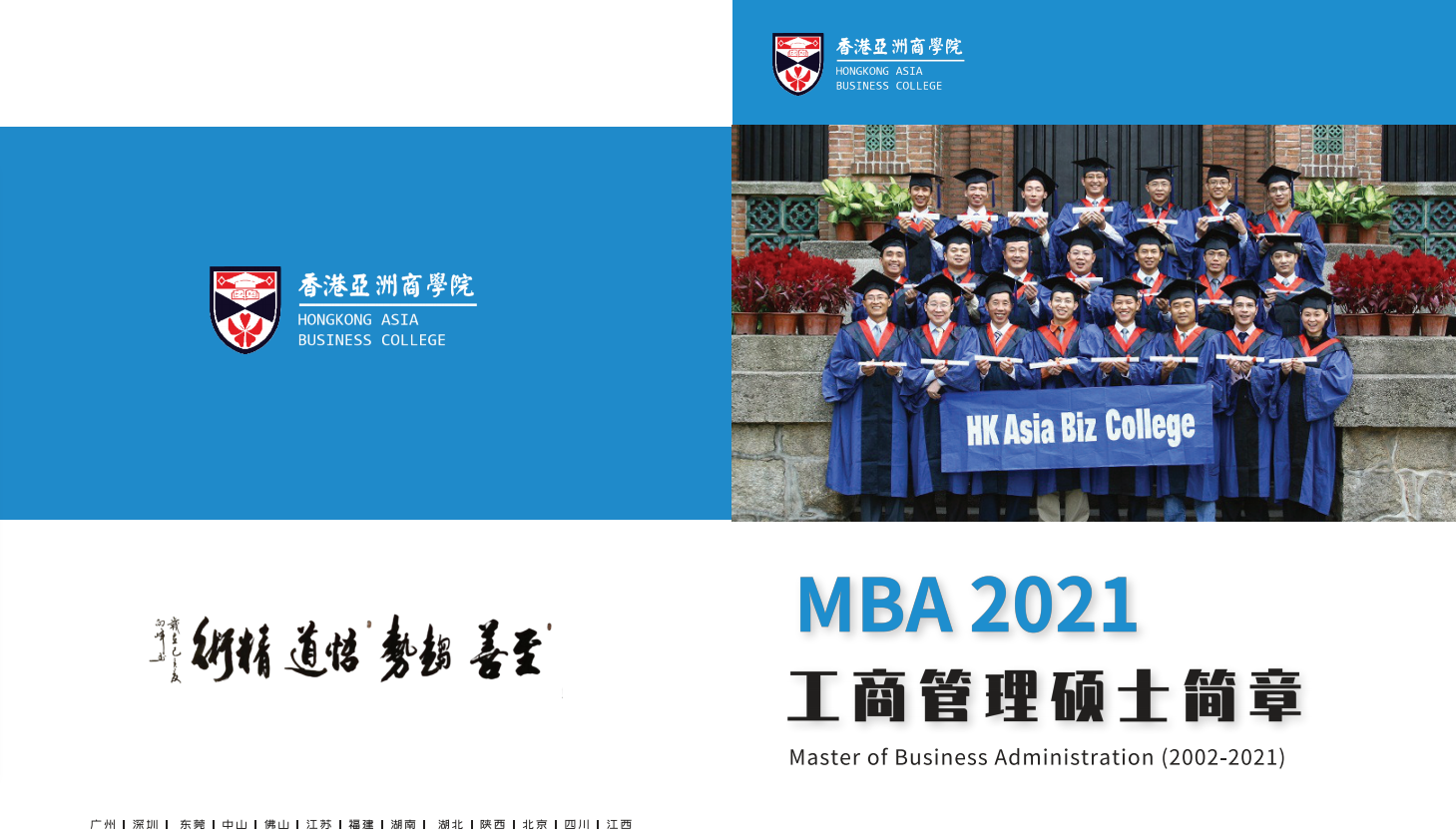 About Us亚商学院/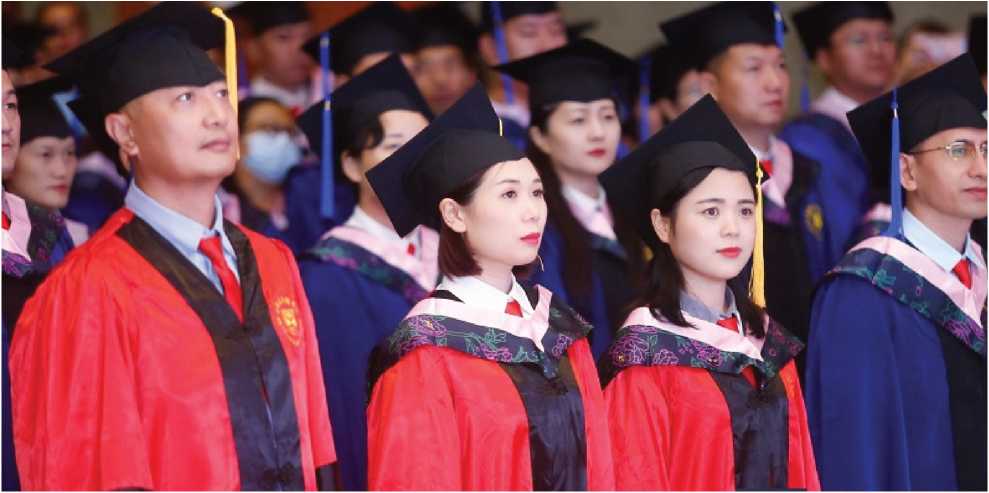 亚商校训与品牌文化关系图价值观开放、多元、诚实、有教无类提供精英敎育，打着商界精英黄埔军校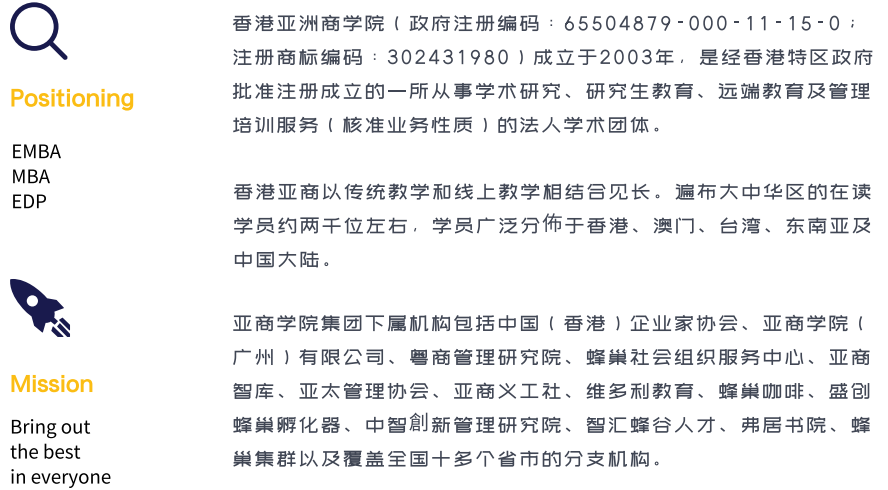 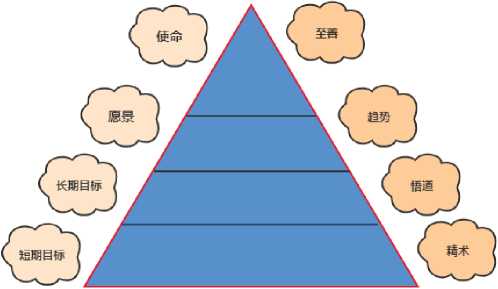 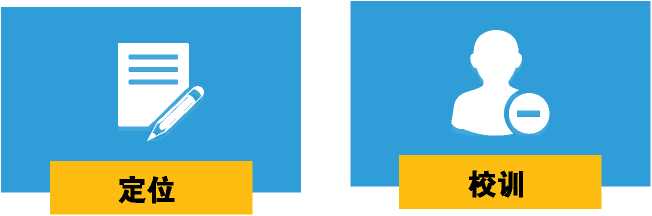 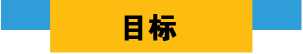 Strategy品牌战略/                                        亚商校训与品牌文化关系图                            亚商校训与品牌文化关系图我们想在喧囂的环境中摆一张安静 的课桌。让大家静下来关注商业的 基本常识、关注企业使命愿景价值观；让大家知道商业的规律是什么 、人是怎么回事、产品是怎么回事 、客户价值是什么；如何判断趋势及创新，商业如何才能让社会变得 更好.我们共同探讨这些几十年都 不会变的问题.（王 亚飞院长）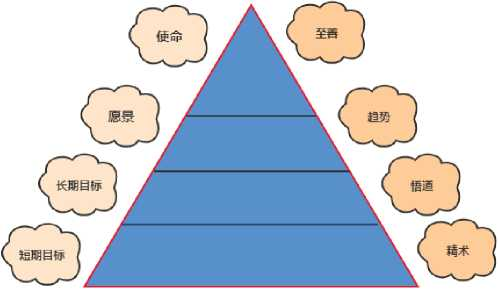 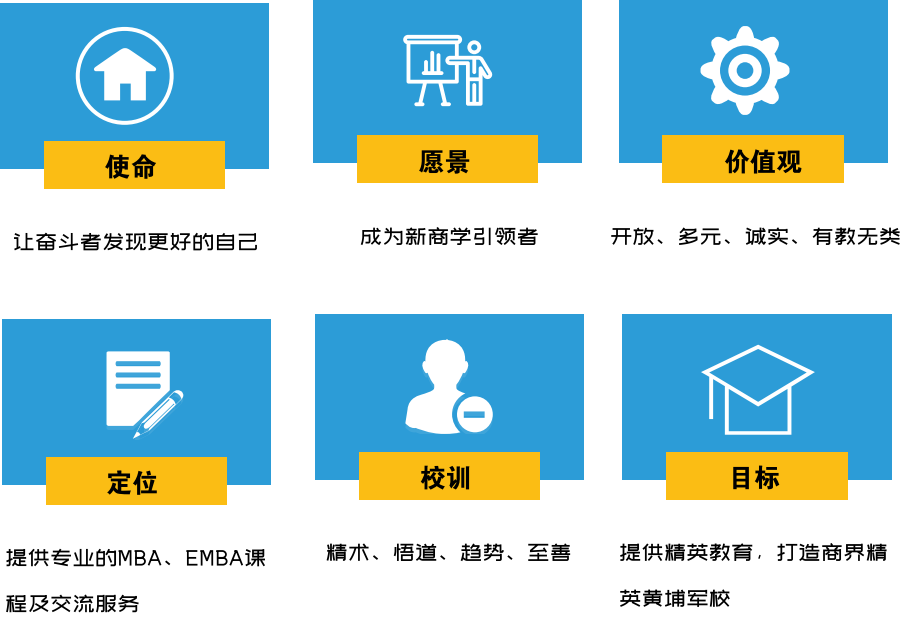 Management Team管理团队/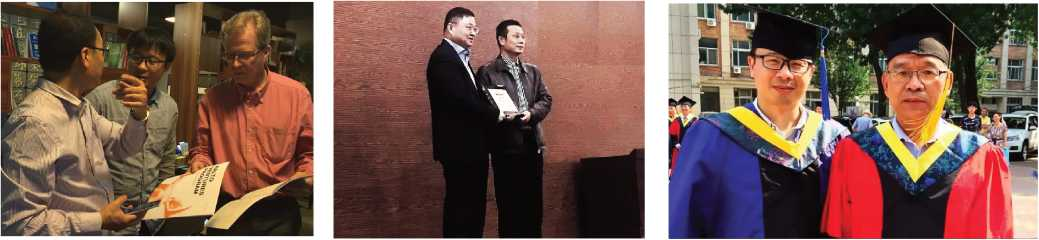 院长兼董事长王亚飞教授圣安.德卢斯大学社会学博士，亚太管理协会会长。知识管理、信息系统、 数据库管理专家。副院长Timo Nyberg芬兰阿尔托大学教授，科学学院商业 创新技术研究中心高级研究员，芬兰 工业联盟主席。教务总监童国真副教授圣安.德卢斯大学金融学硕士，曾任新 加坡投资公司vc部总监，并在香港新 加坡多所高专有任教经历。首任董事长昊运建教授上海交通大学工学博士，东莞理工学 院教授。现任东莞理工学院资产经营 公司总经理。副院长冯奇博士澳门科技大学管理学博士，鬼谷子文 化研究会秘书长，曾挂职任河南省沁 阳市副市长。研究中心主任闻利琴博士女，北京师范大学管理哲学专业博士 毕业，鬼穀子文化研究会常务理事。 文化学者。执行院长黄克博士河北工业大学硕士，宾夕法尼亚商学 院教育博士。林国荣科技大学兼职教 授；《世界管理论坛》期刊副主编； 粤商管理研究院院长。荣誉副院长何思模教授易事特（股票代码：300376）创始人 ；香港董事学院评议委员。暨南大学等多所高校兼职教授。海外部主任陈猷博士纽约理工大学硕士，菲律宾国家大学 管理学博士。曾在埃里克森博瑞咨询 担任过海外经理。Management Team管理团队/教学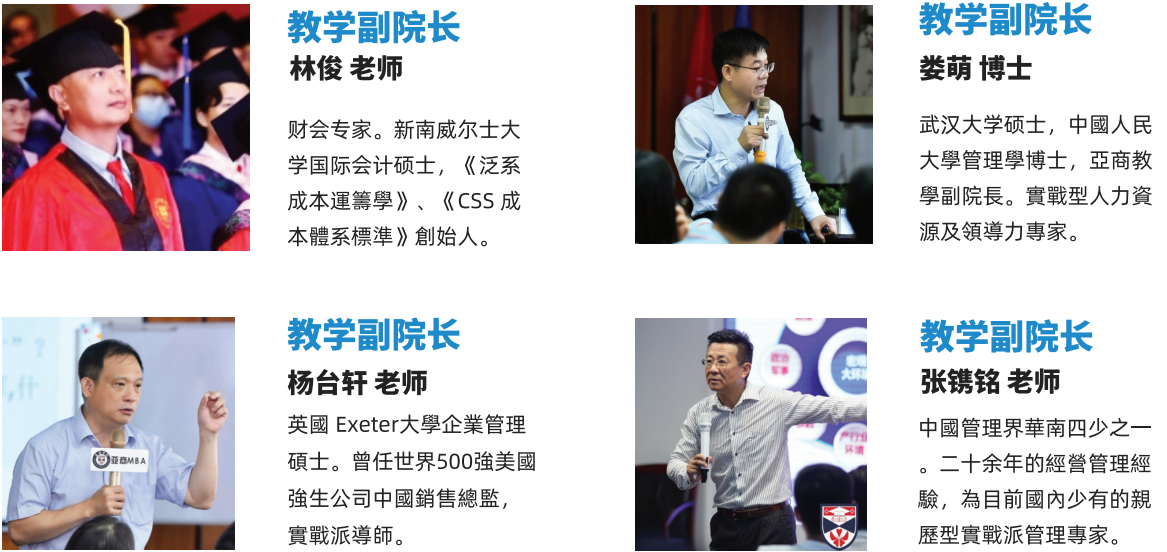 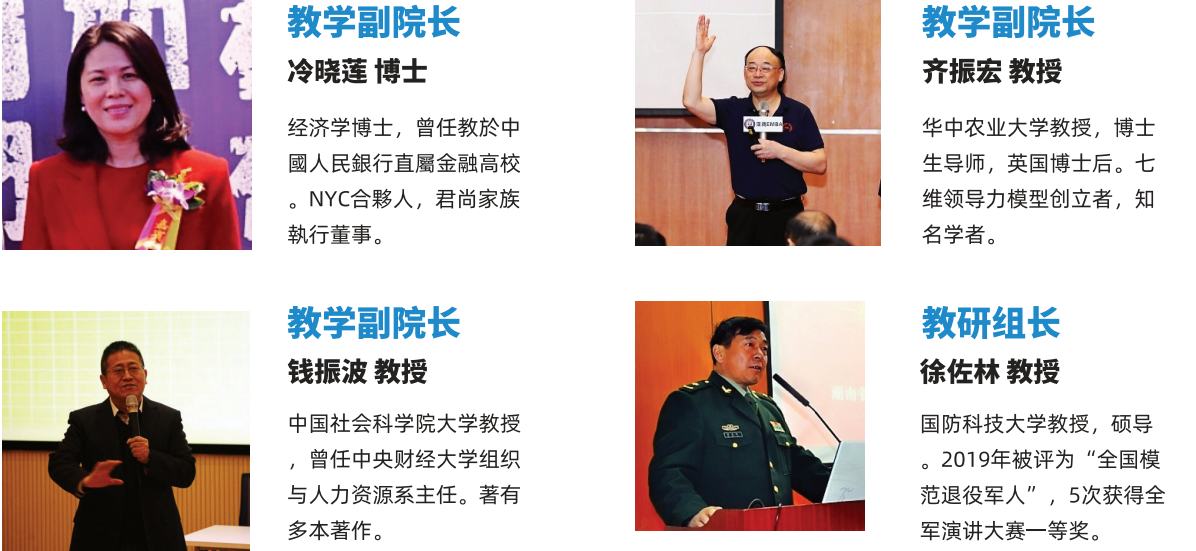 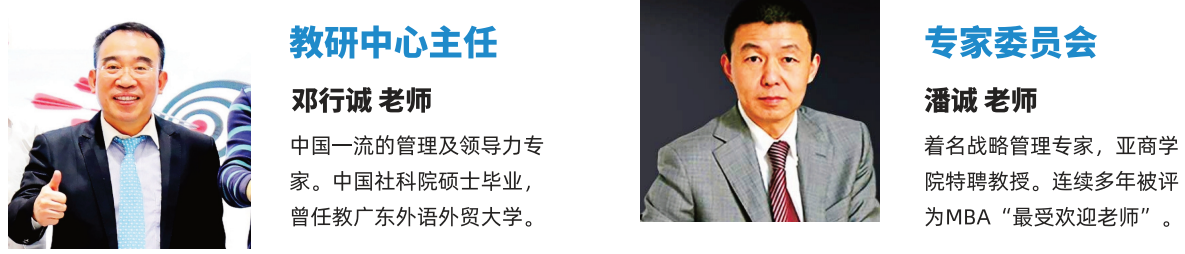 Curriculum System课程体系/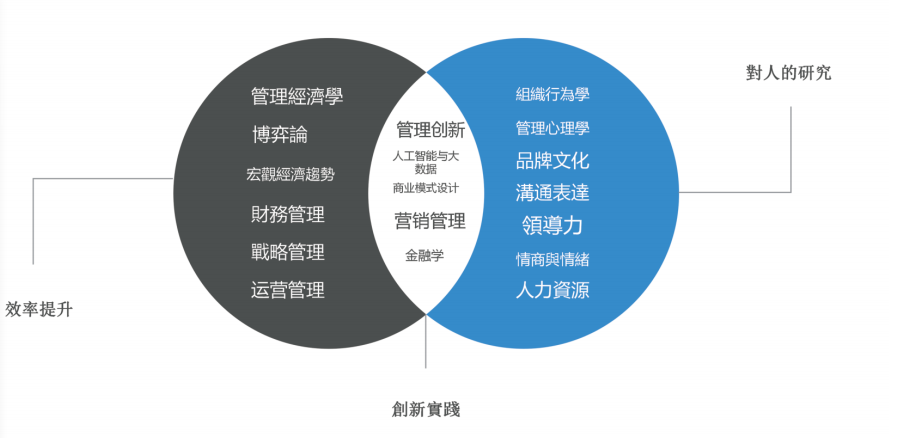 《德鲁克经典》《基于用户的商业创新》《企业数字化升级》《演讲与表达》《跟标杆企业学习》《客户关系管理》《颠覆性的产品设计》《成本和预算管理》《德鲁克经典》《基于用户的商业创新》《企业数字化升级》《演讲与表达》《跟标杆企业学习》《客户关系管理》《颠覆性的产品设计》《成本和预算管理》亚商対商学课程的理解不同于传统商学院。我们将MBA课程分为对人的研究、效率的提升及创新三个维度。并依照这三个维度设置课程。亚商MBA分为15门核心课程及20多门选修课。一名合格的亚商毕业生至少 需要修读20门专业课程，并完成高质量论文。Curriculum System必修/选*课程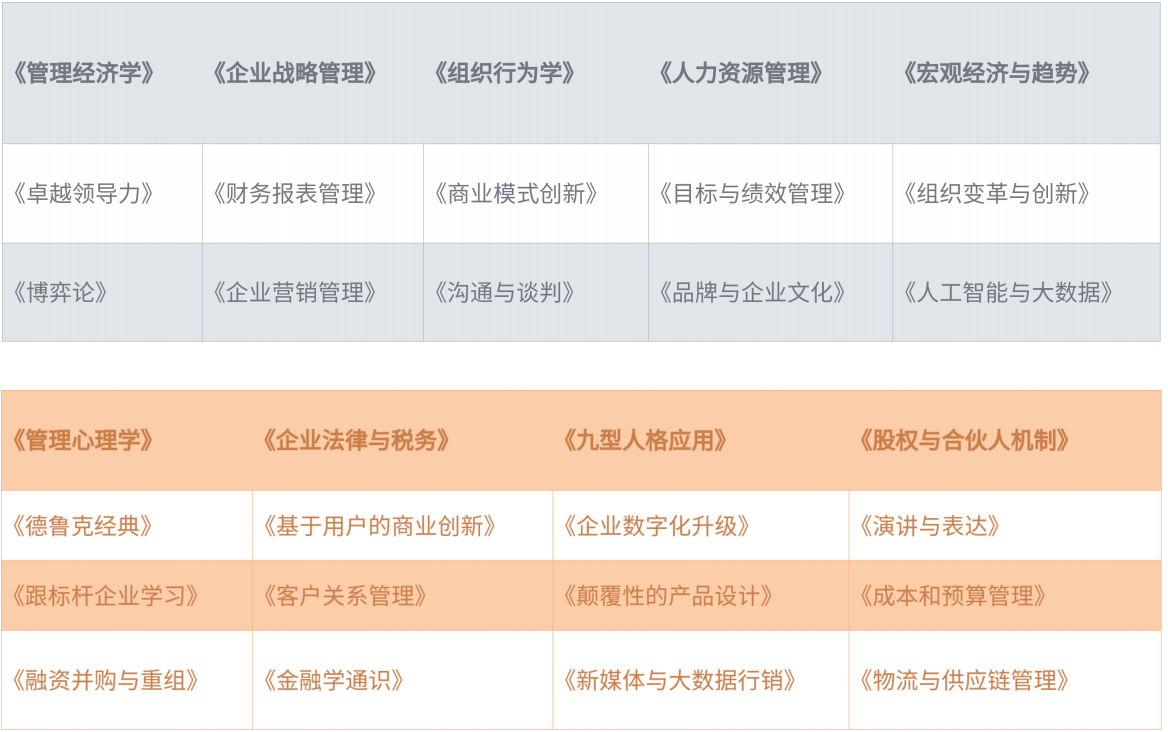 部分导师/学术类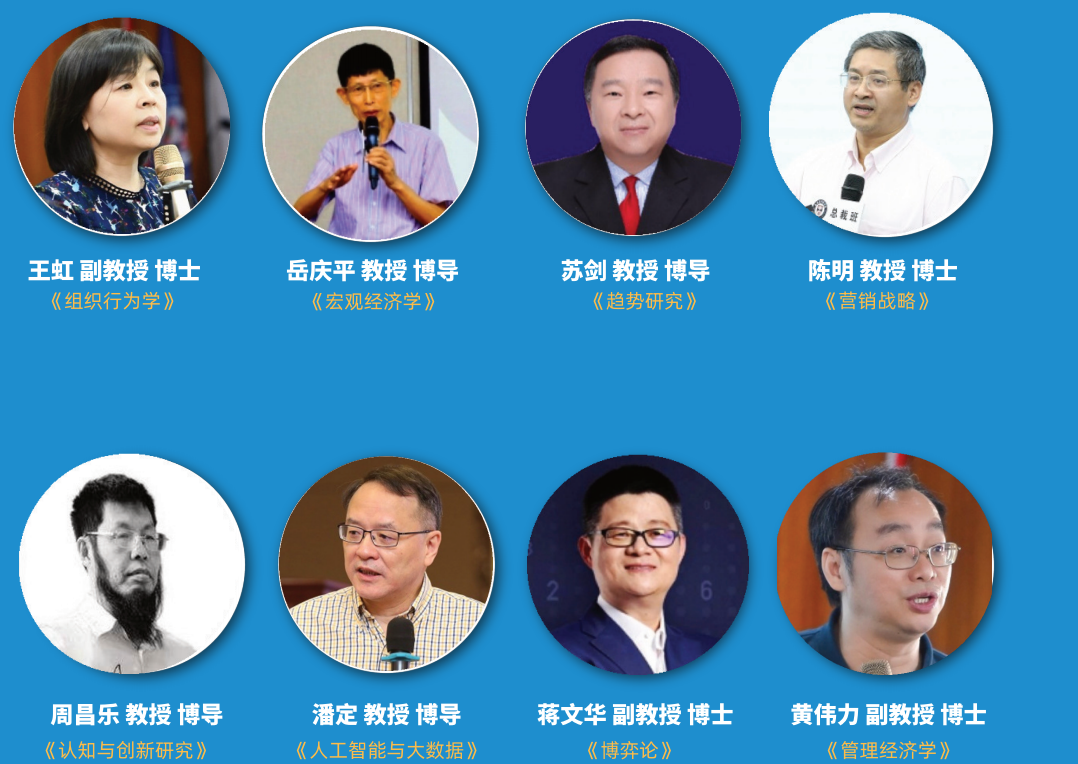 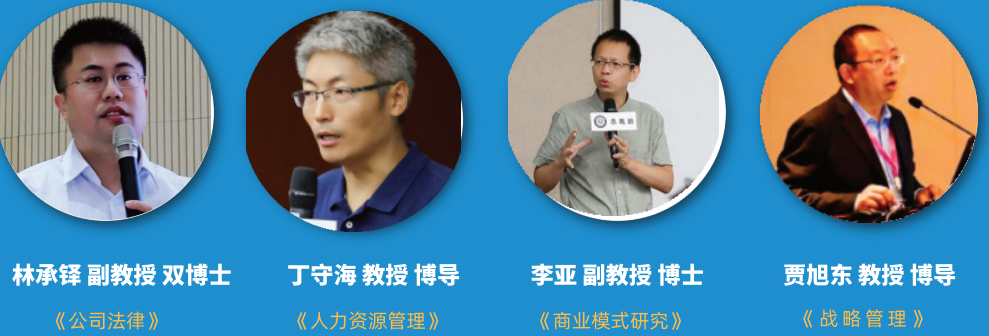 部分导师/实践类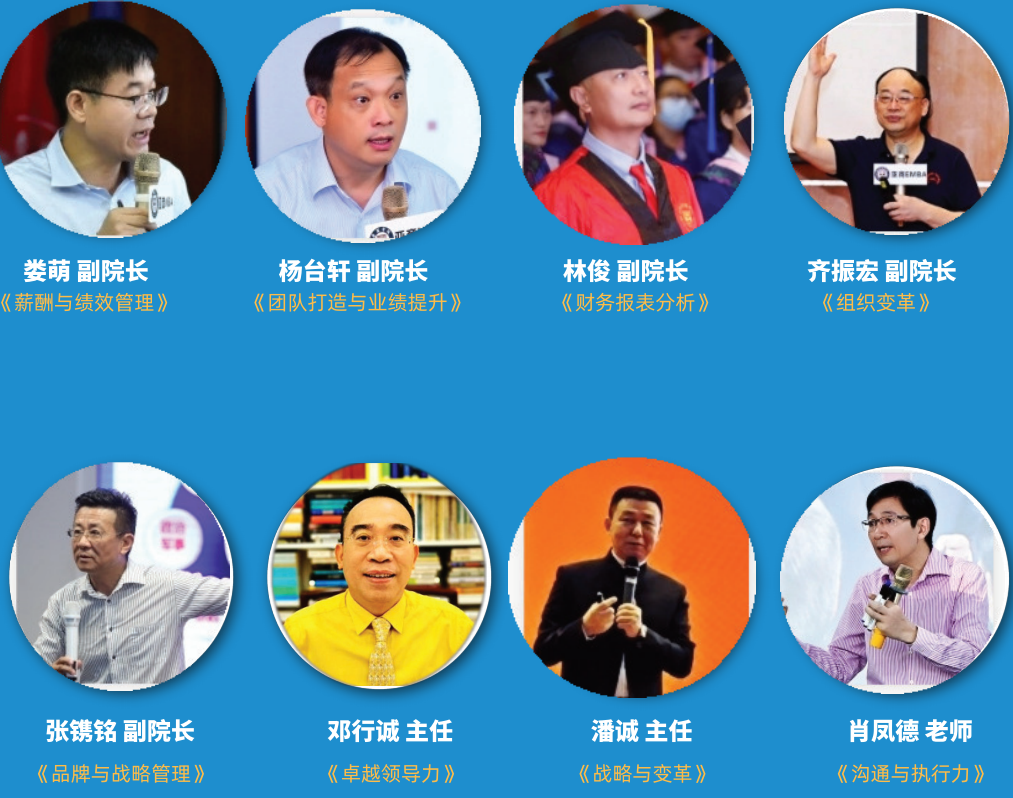 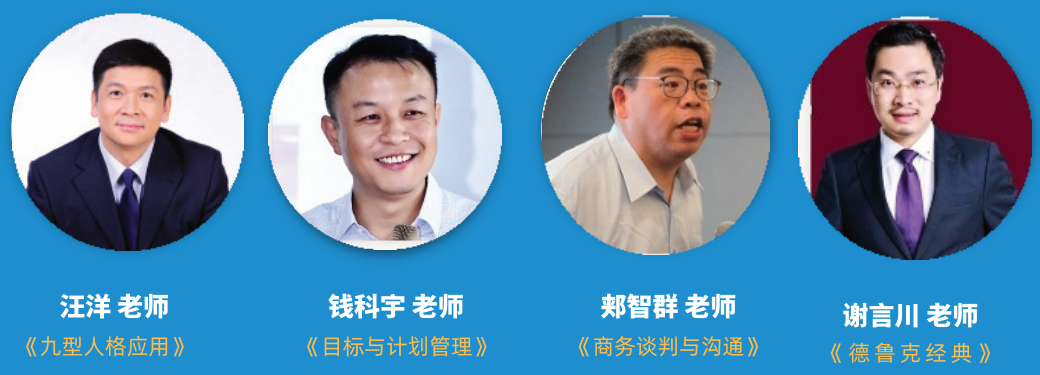 第二课堂在亚商的敎育理念中心，第二课堂与现场第一课堂同样重要。谈万卷书、行万里路，阅人无 数，名师指路,最后到达个人能力反认知的提升，缺一不可。商科敎育本身就属于敎学与实践相辅相成的学科。有些时候实践甚至走在了研究的前面。彼 得.德克先生说，管理不在于知而在于行，其验证不在于逻辑,而在于成果。《礼记•学记》 所记载的敎学相长；《礼记•大学》记载的格物致知，知行合一，说的都是学习与实践结合的重要性。Social Responsibility标杆学习/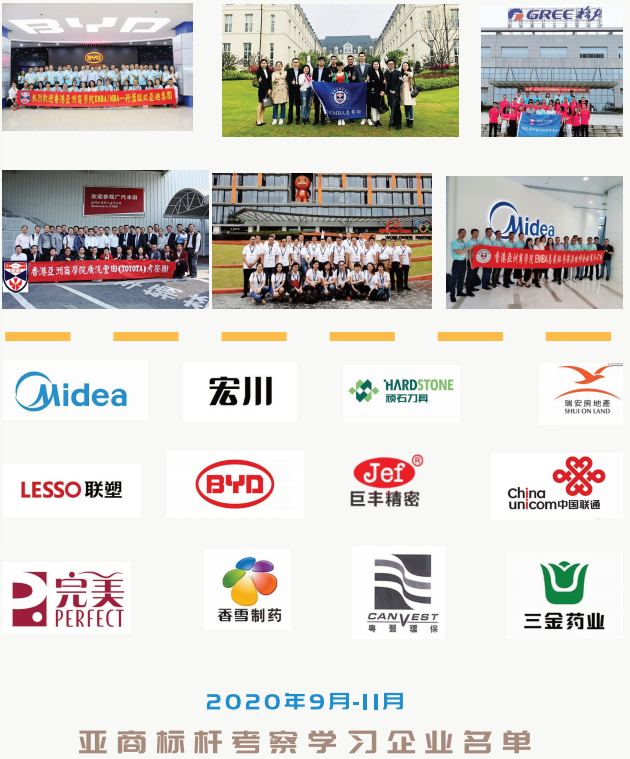 Online MBA云课堂/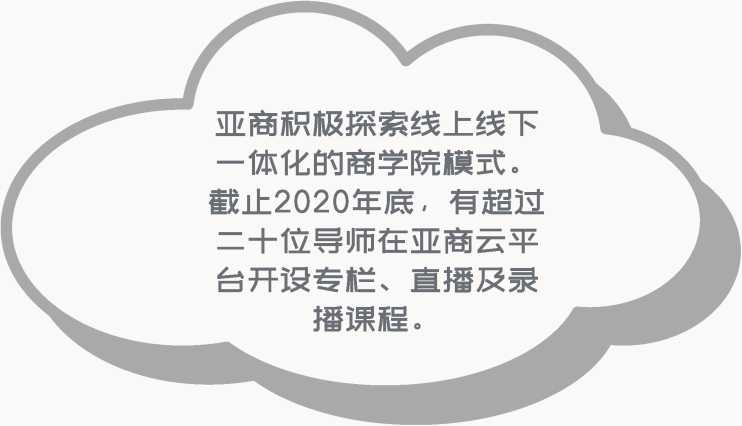 Social Responsibility社会责任/香港是一个典型的商业社会，一切按照商业规则来运作，这总给人一种冷冰冰，甚至有些残酷的感觉。但是.在 这个繁华都市背后，也涌动着一股强大的暖流，这就是分布全港的1600多个义工机构及100多万的义工。他们以 自己的真诚奉献诠释人间的真善美。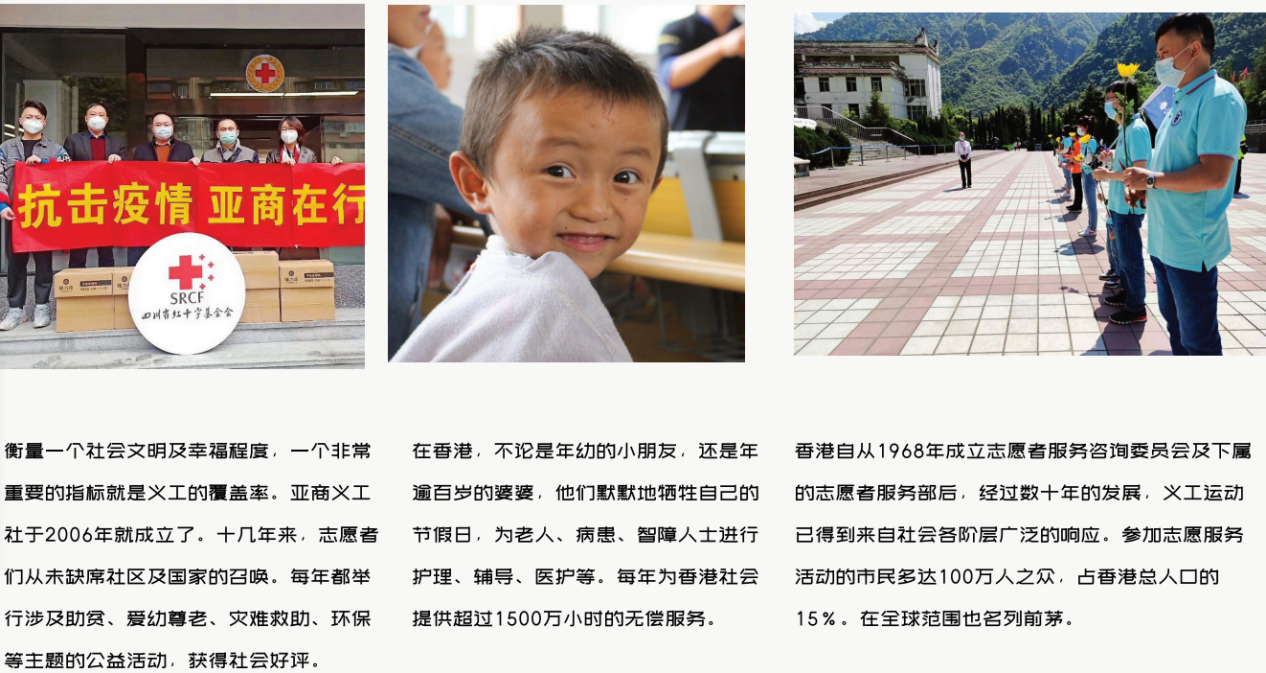 The New Business School新商学/大变革时代,传统商学院的教育倾式及休蔡面临前 所未有的堺战.新商业、新制造、制技术、新金融 、新零售、新玄源等己成为大舞所趋,回归教育本 质，缺学员为中心，缺信息技术及数据驱动，面向 未来提供泛学习服务，新商学时代已经到来.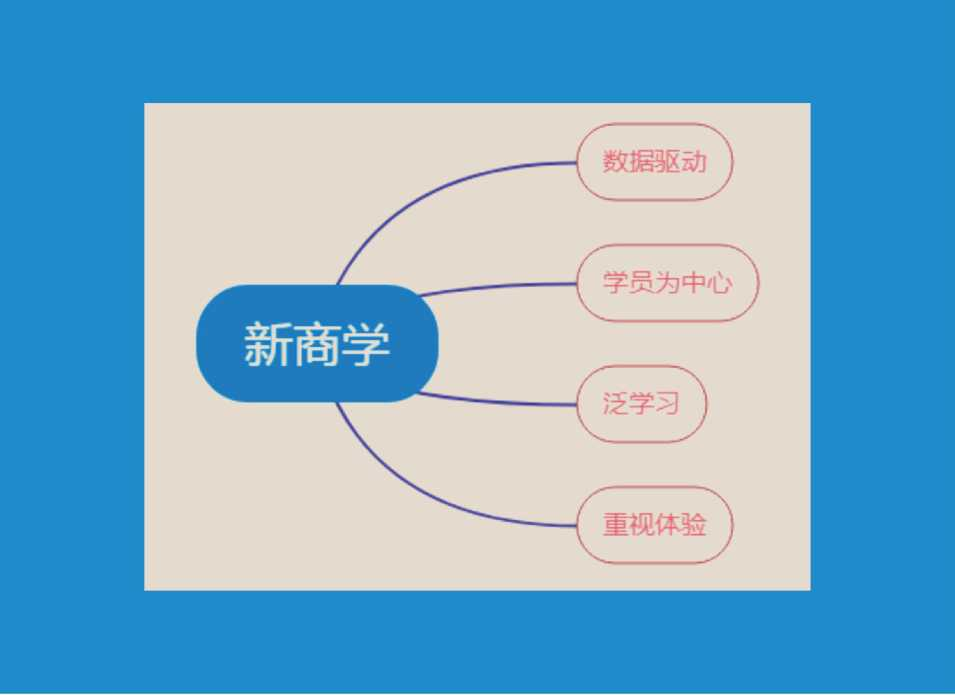 亚商在十几年的发展过程中，一直重视将商学教育与产业及研充紧密结吕，互生共 长。我们依托同学会平台成立了蜂巣空间孵化器，目前是国家级众创空间；亚商 也成立了研究中心，近年连续获得学术大奖，并幵始筹备主办国际学术会议；目 前我们也正与佛山区政府旨作，运营政府与企业沟通的服务中心；与政府、院校 、VC及产业界的合作交流也一直在持续。产学研交流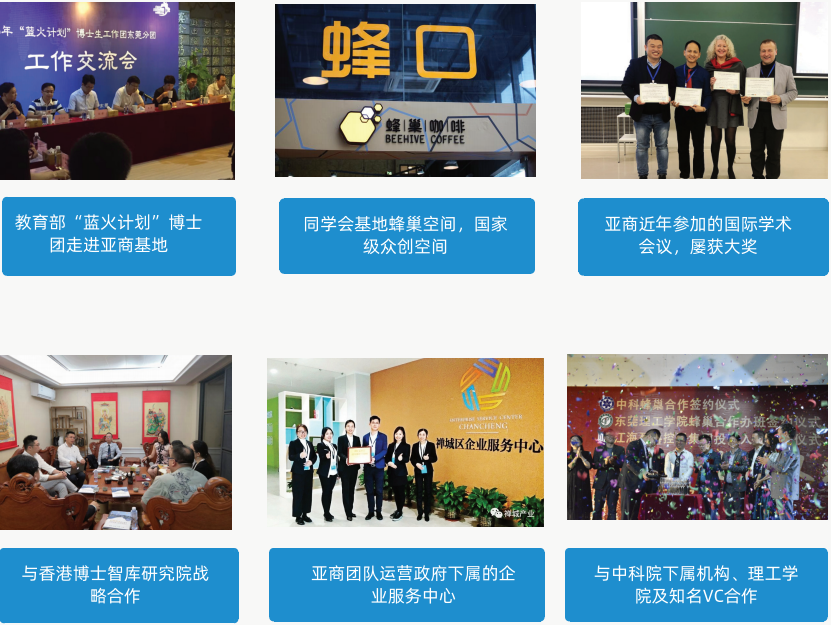 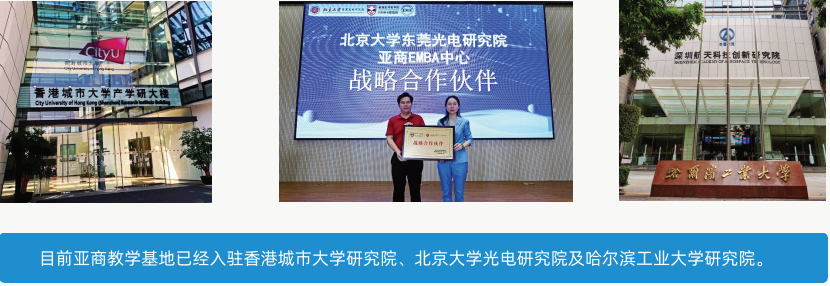 国际交流亚商学院在实践新商学的路途上，非 常重视走出去请进来，取长补短.我 们意识到，在传统商学教育这条奏道 上，中国的大学及敎育机构很难取得 主导权，但是在新商业基础上的新商 学教育，中国是有机会领先的.学分与证书经过二十年积累和沉淀，亚商毕业 生获得社会广泛认可。亚商颁发毕 业证书及成绩单获得国内独立第三 方认证机构、国际官方认证机构及 十几所海外高校认可。亚商与欧美及东南亚十多所知名 商学院合作。为亚商学员毕业后 ,继续攻读硕士及博士学位，提 供学分对接等服务。国际合作在过去的几年中,我们访遍了生球各神类型的商学院,也与多所海外大学建立了学分互认 反对接关系。仅2019年，执行院长黄博士访问斯坦福大学、加州大学伯克制分皎（此前 也访问过哈佛商学院）；吕作总监裴老师访问马来西亚三所大学；副院长冷博士访问了新 加坡几所大学；学生处古老师访问太平洋中部的北马里亚纳学院；学术中心遮博士赴曰本 立命馆大学考察交流；区域员贵人杜娟老师赴新加坡及马来西亚几所大学考察；同学会基 地蜂巢空间董事长赖总赴牛津大学观察学习等。大数据亚商近二十年的发展历程，服务学员超 过两万人；在读学员约两干位；学员报 名人数及学费毎年以约15 %速度递增 .大中华区有超过15家教学基地或网 点；学:员以创业者及中高层管理人士为 主；男学员占有三分之二比例；以25- 48岁事业精英为主.报名信息招生对象总经理、创业者、合伙人、高管、 专业人士等企业中高层管理者。报名条件从事管理职位；具有五年及以上 工作经验；具有大专及以上学历。学习时间学分制。在职学习18个月左右。 每个月利用周末上课2次；实践课 及第二课堂另计。颁发证书考核合格，由香港亚洲商学院颁 发毕业证书、成绩单。也可申请 对接海外学位或AXKG等级证书。MBA面授班学费：35800 （ RMB ）.含学费、教材讲义、书包、校 服T恤、课间茶点、学籍管理 及证书等。MBA 线上班学费：22600 （ RMB ）。含学费、 教材、书包、校服T恤、学籍管理 及证书等。报名流程1、	提交报名表格及个人资料（电子版资料亦可）2、	入学资格审核（通常不超过五个工作曰）3、	发放录取通知书（及学费收据）4、   办理入学手续并就读（缴费后注册学籍及发放资料，正式开始修读）